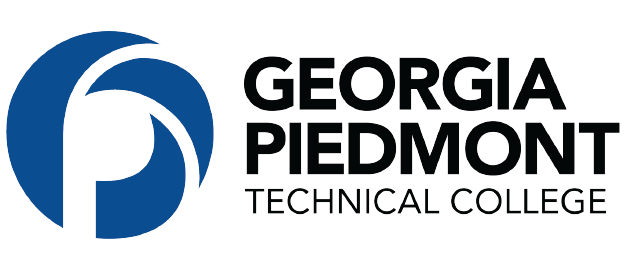 HSE Graduation April 18, 2024RegistrationHSE Graduation April 18, 2024RegistrationPayment FormDate: ________Graduate: Please pay your $30.00 Registration Fee at the GPTC Cashier’s Window.  Your registration fee must be paid, in full, by April 12 to participate in the graduation, ceremony.  Be sure to save your receipts. Graduate: Please pay your $30.00 Registration Fee at the GPTC Cashier’s Window.  Your registration fee must be paid, in full, by April 12 to participate in the graduation, ceremony.  Be sure to save your receipts. Graduate: Please pay your $30.00 Registration Fee at the GPTC Cashier’s Window.  Your registration fee must be paid, in full, by April 12 to participate in the graduation, ceremony.  Be sure to save your receipts. The cost for Graduation Regalia (Cap, Gown, & Tassel) is $30.00 and can be ordered until deadline date of April 12 2024. Don’t forget to order using the form link at:https://www.gptc.edu/adult-education/ged-testing/The cost for Graduation Regalia (Cap, Gown, & Tassel) is $30.00 and can be ordered until deadline date of April 12 2024. Don’t forget to order using the form link at:https://www.gptc.edu/adult-education/ged-testing/The cost for Graduation Regalia (Cap, Gown, & Tassel) is $30.00 and can be ordered until deadline date of April 12 2024. Don’t forget to order using the form link at:https://www.gptc.edu/adult-education/ged-testing/Graduate’s Name:Graduate’s Name:Cashier’s Office Use Only:Deposit into the:Fund:____________Dept:_GED Testing Fund Src:_________Program:_________Class:____________Project:_60005001Phone Number:Phone Number:Cashier’s Office Use Only:Deposit into the:Fund:____________Dept:_GED Testing Fund Src:_________Program:_________Class:____________Project:_60005001Email:Email:Cashier’s Office Use Only:Deposit into the:Fund:____________Dept:_GED Testing Fund Src:_________Program:_________Class:____________Project:_60005001Cashier’s Office Use Only:Deposit into the:Fund:____________Dept:_GED Testing Fund Src:_________Program:_________Class:____________Project:_60005001Cashier’s Office Use Only:Deposit into the:Fund:____________Dept:_GED Testing Fund Src:_________Program:_________Class:____________Project:_60005001TOTAL DUETOTAL PAIDOffice Use OnlyDate:Office Use OnlyDate:Received By:(Affix Stamp Here)